Приложение 2Приложение 2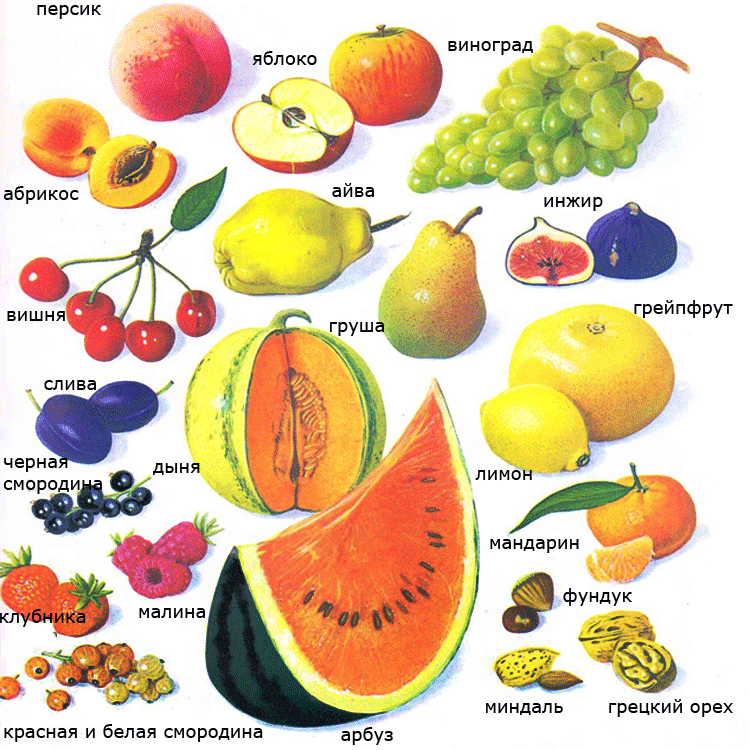 Приложение 2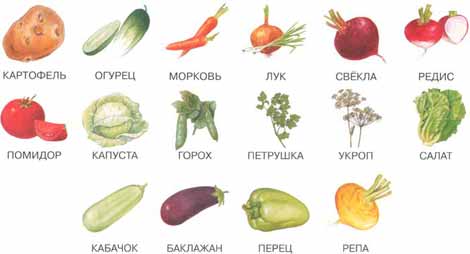 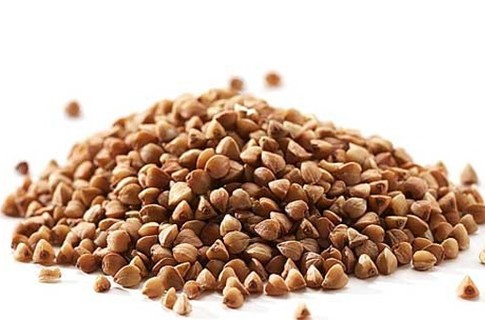 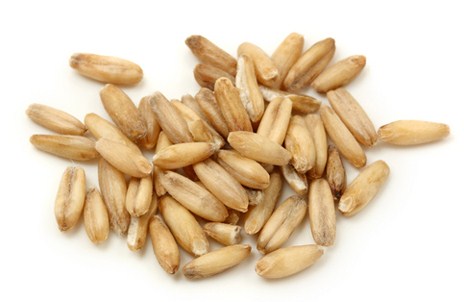 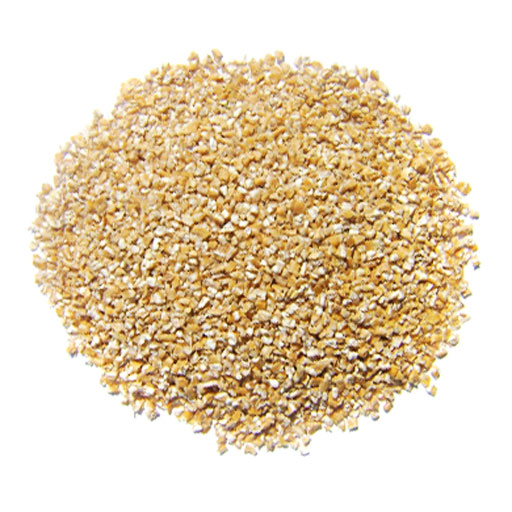 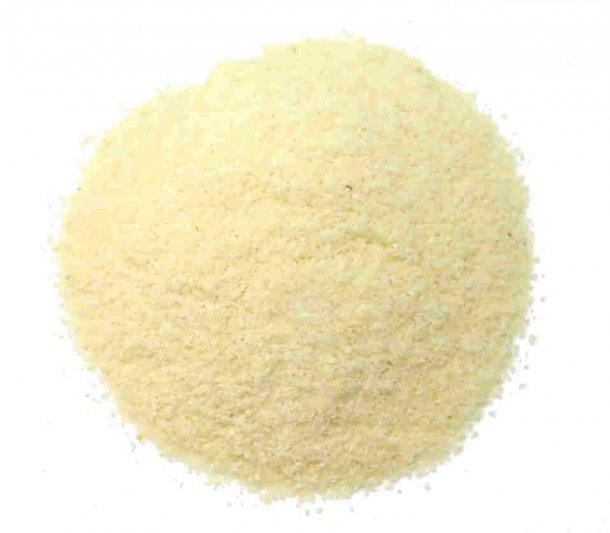 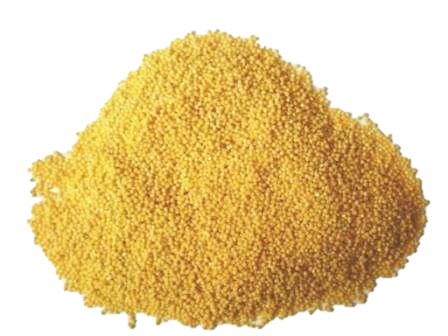 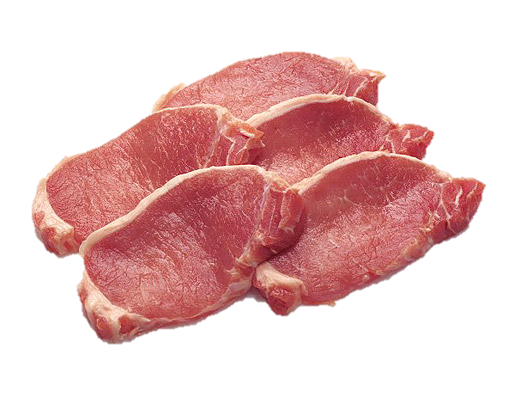 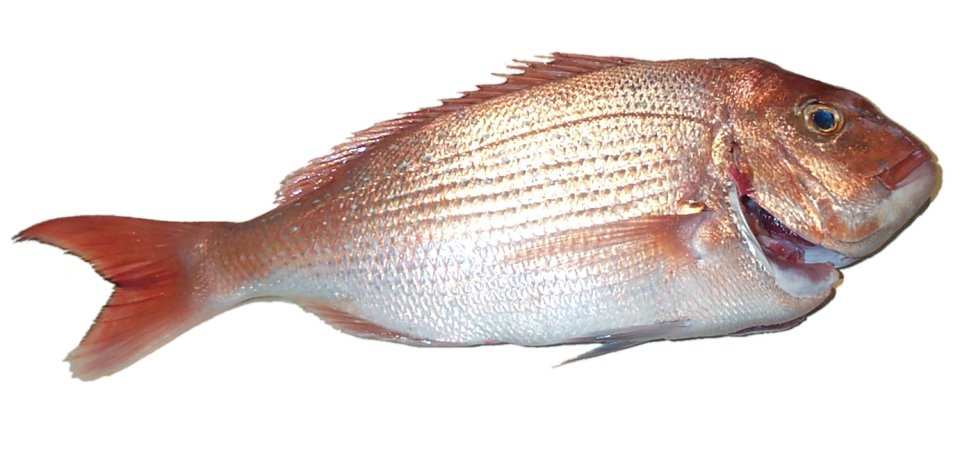 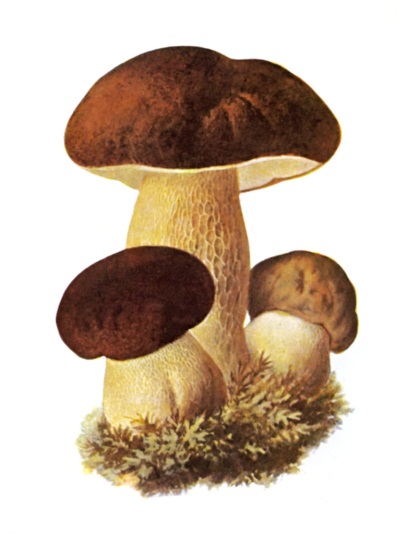 